A retourner au secrétariat ASCO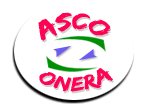 Merci de privilégier le format numériqueEn remplissant ce formulaire vous accordez à l’ASCO le droit de collecter ces informations, qui représentent le minimum nécessaire au fonctionnement de l’association, en particulier sur les aspects légaux de responsabilité. L’ASCO s’engage à ne les communiquer à l’extérieur qu’en cas de nécessité légale (assurance, organismes officiels...). Vous disposez en permanence d’un droit d’accès, de rectification et de suppression de ces données.En (re)devenant membre de l’ASCO, vous vous engagez à en respecter le règlement.  Première adhésion					  RenouvellementPour un renouvellement, ne remplissez que vos nom et prénom ainsi que les informations différentes de l’année précédente.Pour que votre inscription soit prise en compte, merci de lire l’annexe du dossier d’adhésion et de cocher la case suivante : "J'atteste avoir été informé(e), en page 2 de l’annexe du bulletin d’adhésion, de la possibilité de souscrire une garantie optionnelle "IA Sport +" proposée par la MAIF ou de souscrire une garantie supplémentaire par l'assureur de mon choix." https://www.maif.fr/associationsetcollectivites/associations/solutions-grandes-associations/grandes-assos-ia-sport.html Merci de vérifier que vous ne bénéficiez pas déjà d'une assurance couvrant vos activités sportives ou autres via votre contrat d'assurance habitation ou autre. Le cas échéant, merci de mentionner ci-dessous cette information :________________________________________________________________________________________Si par ailleurs vous disposez d'une licence pour une activité sportive, merci de mentionner ci-dessous ces activités: _________________________________________________________________________________Choix de la (les) section(s) : _________________________________________________________Statut :Merci de préciser le mode de règlement :Informations supplémentaires et signatures :Cette attestation est à compléter à l’aide du questionnaire de santé se trouvant en annexe. Dans le cas où un certificat est à fournir, votre adhésion ne sera validée que lors de la réception de celui-ci par le bureau ASCO.ATTESTATION POUR LES PRATIQUANTS MAJEURSJe, soussigné(e), Mme/MAtteste avoir renseigné le questionnaire de santé et avoir :  Répondu NON à toutes les questions  Répondu OUI à une ou plusieurs questions, je fournis un certificat médical de non contre-indicationDATE ET SIGNATUREATTESTATION POUR LES PRATIQUANTS MINEURSJe, soussigné(e), Mme/MEn ma qualité de représentant légal de : Atteste qu’il/elle a renseigné le questionnaire de santé et qu’il/elle a :  Répondu NON à toutes les questions  Répondu OUI à une ou plusieurs questions, je fournis un certificat médical de non contre-indicationDATE ET SIGNATURE DU REPRESENTANT LEGAL	asco@onera.fr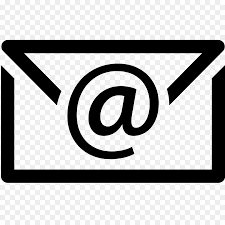 	01 46 73 40 75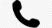 ONERA ASCO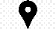 29 Avenue de la Division Leclerc92230 CHATILLONMme  /  MrPrénom : Nom :Email : Email : Téléphone :Date de naissance :Adresse :Adresse :Adresse :Adresse :FacultatifPersonne à prévenir en cas de problème :Prénom et Nom :Téléphone :Email : Téléphone :Email : Téléphone :Email :   A : 	Actif / stagiaire / doctorant	 FA :	Famille d’actif : conjoint(e)  FA :	Famille d’actif : enfant ou personne à charge de moins de 21 ans au 1er janvier 2023  R :	Retraité	  FR :	Famille de retraité : conjoint(e)  FR :	Famille de retraité : enfant ou personne à charge de moins de 21 ans au 1er janvier 2023  E* :	Extérieur, merci de renseigner le nom du parrain ci-après :                Parrain : 10 €5 €10 €5 €15 €Chèqueà l’ordre de ASCO ONERAVirement     FR76 1751 5900 0008 2235 4268 724BIC : CEPAFRPP751Effectué par une autre personne, nom : Nom :Date :Signature :